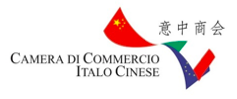 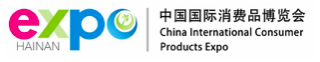 Attendance to the China International Consumer Products EXPO🗓 7-10 Maggio, 2021 📍Hainan International Convention & Exhibition Center (Haikou)Exhibitor (official seal):           Legal / Authorized Representative (Name & Signature):Date:Non-binding expression of interestNon-binding expression of interestNon-binding expression of interestNon-binding expression of interestNon-binding expression of interestNon-binding expression of interestNon-binding expression of interestExhibitor informationExhibitor informationExhibitor informationExhibitor informationExhibitor informationExhibitor informationExhibitor information*Company Name (Full name)English*Company Name (Full name)Chinese*Country/RegionCity*AddressContact DetailContact DetailContact DetailContact DetailContact DetailContact DetailContact Detail*Contact person Ms. Mrs.  Mr.Position*Mobile*Post Code*Tel*EmailFaxWebsite*Company ProfileExhibitsExhibitsExhibitsExhibitsExhibitsExhibitsExhibits*Exhibit Category  (minimum one) Country&Region Exhibition  Well-known branded consumer goods  
 Food &Drinks     Automobile     Consumer electronics   Culture and creation   Outdoors   Healthcare   Pet supplies   Hospitality and Professional Services   jewelry Country&Region Exhibition  Well-known branded consumer goods  
 Food &Drinks     Automobile     Consumer electronics   Culture and creation   Outdoors   Healthcare   Pet supplies   Hospitality and Professional Services   jewelry Country&Region Exhibition  Well-known branded consumer goods  
 Food &Drinks     Automobile     Consumer electronics   Culture and creation   Outdoors   Healthcare   Pet supplies   Hospitality and Professional Services   jewelry Country&Region Exhibition  Well-known branded consumer goods  
 Food &Drinks     Automobile     Consumer electronics   Culture and creation   Outdoors   Healthcare   Pet supplies   Hospitality and Professional Services   jewelry Country&Region Exhibition  Well-known branded consumer goods  
 Food &Drinks     Automobile     Consumer electronics   Culture and creation   Outdoors   Healthcare   Pet supplies   Hospitality and Professional Services   jewelry Country&Region Exhibition  Well-known branded consumer goods  
 Food &Drinks     Automobile     Consumer electronics   Culture and creation   Outdoors   Healthcare   Pet supplies   Hospitality and Professional Services   jewelryExhibit NameService Information*The Company is applying for: Standard Booth __________ each   US $ 2300 (RMB ￥16000) / 9m2 Indoor Raw Space __________m2     US $ 230 (RMB￥1600)/m2  (minimum 36m2) Outdoor Raw Space __________m2  US $ 200 (RMB￥1400)/m2  (minimum 36m2)Exhibitors should fill in the application form with official seal and send it by email to:                                                     info@china-italy.com cc to events@china-italy.com before December 15th,2020 (included).The organizing committee will send the Participation Contract after reviewing, and will contact the exhibitor to confirm the participation fee.Exhibitors should pay the participation fee within 5 working days on receiving of the Participation Contract and send a scanned copy the payment receipt to the organizing committee for reference.（Email: info@china-italy.com cc to events@china-italy.com）The organizing committee will send back the Booth Confirmation after receiving the payment. In order to ensure the overall image of the exhibition, the organizing committee reserves the right to negotiate and ultimately adjust the location of the exhibition booth.Raw Space does not contain any facilities. If additional facilities are needed, please refer to the leasing list in the Exhibitor’s Manual.